UNIVERSITY OF GHANA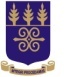 OFFICE OF RESEARCH, INNOVATION AND DEVELOPMENTAPPLICATION FORM2017-2018 BROMKAMP SCHOLARSHIPSCompleted applications must reach the Office of Research, Innovation and Development (ORID) latest by close of day on Monday March 12, 2018Applicants may request for an electronic copy of this form by sending an email to orid-researchadmin@ug.edu.gh All shortlisted nominees will be required to attend a selection interview.PERSONAL INFORMATION:RESEARCH DETAILS:c. STATEMENT BY APPLICANTE. SIGNATURESHEAD OF DEPARTMENT’S COMMENTS SIGNATURE OF HEAD OF DEPARTMENTINFORMATION TO APPLICANTS:Before you submit this form to your Head of Department, please ensure you have attached the following:Curriculum VitaeMaximum five page summary of proposed research to be conducted while on the MPhil programme. The summary should include information on the background of the study, objectives, scope and proposed methodologyBudget AND Work/ Implementation plan on separate sheetsAcademic Transcript and copy of certificate of the undergraduate programmeProof of current registrationCopy of admission letterFOR OFFICIAL USE ONLYDOCUMENTS SUBMITTED:	CV							PROOF OF CURRENT REGISTRATIONTHREE PAGE RESEARCH SUMMARY			COPY OF ADMISSION LETTER	BUDGET						COPY OF UNDERGRADUATE CERTIFICATE                     WORK/ IMPLEMENTATION PLAN			ACADEMIC TRANSCRIPTTITLE:SURNAME:SURNAME:SURNAME:SURNAME:FIRST NAME(S):FIRST NAME(S):FIRST NAME(S):FIRST NAME(S):FIRST NAME(S):PROGRAMME:PROGRAMME:PROGRAMME:PROGRAMME:STUDENT NUMBER:DEPARTMENT:DEPARTMENT:DEPARTMENT:DEPARTMENT:DEPARTMENT:YEAR OF 1ST REGISTRATION ON MPHIL PROGRAMME:YEAR OF 1ST REGISTRATION ON MPHIL PROGRAMME:YEAR OF 1ST REGISTRATION ON MPHIL PROGRAMME:EXPECTED YEAR OF COMPLETION:EXPECTED YEAR OF COMPLETION:CONTACT INFORMATIONCONTACT INFORMATIONCONTACT INFORMATIONCONTACT INFORMATIONCONTACT INFORMATIONADDRESS:ADDRESS:MOBILE PHONE NO(S):MOBILE PHONE NO(S):MOBILE PHONE NO(S):PRIMARY EMAIL:PRIMARY EMAIL:ALTERNATIVE EMAIL ADDRESS:ALTERNATIVE EMAIL ADDRESS:ALTERNATIVE EMAIL ADDRESS:Signature of Applicant:Date:Name of Head of Department:Name of Head of Department:Signature and StampDate: